LÔ SƠN LIÊN TÔNG BẢO GIÁMQUYỂN 1NOÙI VEÀ CHAÙNH NHAÂN NIEÄM PHAÄTTöøng nghe, trong haèng haø sa soá caùc Nhö Lai, Ñöùc Di-ñaø laø baäc nhaát, trong caùc coõi Phaät nhieàu nhö soá buïi nhoû ôû möôøi phöông thì Cöïc laïc laø nôi trôû veà chí lyù nhaát. Voán chæ laø duy taâm, neân ngöôøi môùi hoïc phaûi do nhaân ñòa, neân bieát coù chaêm boùn caây thì caây môùi phaùt trieån xanh toát, ñi ngaøn daëm phaûi baét ñaàu töø böôùc thöù nhaát, muoán vöôït thoaùt sinh töû cuõng phaûi laáy Tònh ñoä laøm nôi höôùng veà ñeå chöùng Nieát-baøn. Neân nieäm Phaät laø yeáu chæ ñeå chaùnh taâm. Tin saâu Cöïc laïc, dieäu moân chaân giaûi thoaùt, nhôù töôûng Ñöùc Phaät Di-ñaø, ñaáng cha laønh ñaùng quyù cuûa chuùng sinh, xöa ñaõ noùi roõ veà caûnh giôùi naøy, neân nhìn quaû ñeå tu nhaân, daàn daàn ñeán con ñöôøng huyeàn dieäu. AÁy cuõng chính laø töø nhaân ñeán quaû. Caùc Baäc hieàn ñöùc nhoùm hoïp keát xaõ, döïa vaøo yeáu chæ naøy chuyeân nieäm Phaät vaø khuyeân baûo ngöôøi cuøng tu taäp giaùo moân naøy. Nhaân roäng thì quaû lôùn, soâng daøi thì nguoàn saâu, hình ngay thì boùng thaúng, tieáng doäi vang theo aâm thanh, Ngaøi Theá Chí chæ ra toâng yeáu ñeå chöùng vieân thoâng. Ñöùc Theá Toân daïy: Tu nhaân Tònh nghieäp töø vaên, tö, tu chöùng Tam-ma-ñòa. Nöông tín, haïnh, nguyeän vaøo phaùp giôùi moân. Cho neân moät nieäm sinh khôûi, muoân loaïi ñeàu bieát. Tín taâm sinh thì chö Phaät hieän, vöøa xöng danh hieäu toân quyù ñaõ gieo gioáng ôû thai sen, moät khi ñaõ phaùt taâm Boà-ñeà thì teân ghi ôû ñaát vaøng roøng. Ngöôøi coù duyeân gaëp phaùp moân naøy thì töï tu töï ngoä, nieàm tin caïn moûng khoâng tu trì laø raát ngu vaø laàm to. Cho neân noùi Nhaát thöøa xöôùng cao, cuoái cuøng ñaït ñeán Laïc bang. Tu muoân haïnh troøn ñaày toái thaéng, rieâng xöng danh hieäu quyù baùu thì toäi naëng trong taùm möôi öùc kieáp ñeàu tieâu dieät, nhöõng phöông xa vôøi hôn möôøi vaïn öùc coõi, phuùt choác lieàn ñeán, gioáng nhö coù caùnh. Töôûng nieäm chuyeân chuù töùc laø quaùn taâm maø thaáy thaân Phaät. Taâm caûnh giao xen nhau töùc laø cöûa cuûa nhaân. Neáu taâm duyeân caûnh thaønh quaû toát thì taát caû tònh, ueá, thö thaùi, meät moûi ñeàu ôû nôi ñaàu moái nhoû nhieäm naøy, taùnh bao dung, beùn nhaïy bao truøm khaép phaùp giôùi.Theá neân chö Phaät vaø chuùng sinh khoâng khaùc, coõi tònh vaø coõi ueá khaén khít nhau. Ngöôøi ngu toái vaø ngöôøi thoâng thaùi ñoàng hieåu ñöôïc, söï lyù voâ ngaïi gioáng nhö thaàn chaâu bao goàm caùc thöù cuûa baùu, nhö löôùi trôøi ñan xen toûa ngaøn tia saùng. Taâm ta ñaõ nhö theá thì chuùng sinh vaø Phaät cuõng gioáng nhö vaäy. Cho neân bieát thaàn thöùc ñi qua öùc coõi thöïc ra sinh töø trong taâm cuûa mình. Gaù chaát vaøo chín phaåm thai sen, chaúng leõ troán chaïy trong meù saùt-na. Neáu nhöõng Baäc hieàn nhò thöøa hoài taâm lieàn sinh ñeán ñaát vaøng roøng, haïng phaøm phu phaïm toäi nguõ nghòch chæ nhaát taâm nieäm Phaät möôøi nieäm lieàn ñöôïc sinh veà theá giôùi Baûo lieân.Than oâi! Hieåu yù sai, nghieäp chöôùng naëng, loøng tin ít, nghi ngôø nhieàu, cheâ bai Tònh nghieäp laø Quyeàn thöøa, cheâ bai vieäc tuïng trì laø haïnh thoâ, haù khoûi chìm vaøo nhaø löûa ö? Moät khi ñaõ chìm trong beå löûa thì töï mình cam chòu, muoân kieáp ñaém chìm. Laøm traùi lôøi daïy cuûa ñaáng cha laønh thì phaûi chòu ñau khoå suoát ñôøi, neân phaûi coù loøng tin Phaät. Neáu khoâng nöông vaøo tha löïc döùt tröø toäi chöôùng thì khoâng bieát nhôø ñaâu ñeå döùt tröø? Neáu khoâng gaëp ñöôïc phaùp moân naøy, tu taäp giaûi thoaùt sinh töû thì khoâng phaùt theä nguyeän gioáng nhö chö Phaät, neân theo loái moøn cuûa chö Phaät thuôû xöa tu taäp, sau khuyeán khích nhöõng ngöôøi tu Nhò thöøa ñaõ thaät toân suøng phaùp moân naøy. Ñaõ phaùt nguyeän, ñang phaùt nguyeän, seõ phaùt nguyeän, laøm baát cöù moät coâng ñöùc gì ñeàu hoài höôùng veà coõi Phaät Di-ñaø. Neáu ñaõ sinh veà coõi Taây phöông, ñang sinh, seõ sinh veà coõi Taây phöông thì nieäm nieäm ñeàu hoài höôùng veà Tònh ñoä. Neáu muoán duøng vieäc trong moät ñôøi ñeå giaûi thích thì cuõng ôû trong taát caû thôøi. Bôûi leõ, moät ngaøn chieác xe ñeàu laên treân moät con ñöôøng, trong boán oai nghi, muoân ñieàu laønh hoài quy ñoàng leân dieäu moân Cöïc laïc, mau thaønh Tam-muoäi nieäm Phaät, do vaäy böôùc ñaàu tieân phaûi roõ raøng sau ñoù môùi thaúng ñöôøng ñeán Taây phöông.Nhaân ñ a cuûa Phaät A-di-ñaø.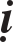 Kinh Coå AÂm Vöông noùi: Trong kieáp quaù khöù coù nöôùc teân Dieäu Hyû, vua nöôùc aáy laø Kieàu-thi-ca, oâng noäi laø quoác vöông nöôùc Thanh Thaùi, vua cha laø Nguyeät Thöôïng Chuyeån Luaân vöông, maãu haäu laø Thuø Thaéng Dieäu Nhan. Hai ngöôøi sinh ñöôïc ba ngöôøi con, con tröôûng laø: Minh Nguyeät, con thöù laø Kieàu-thi-ca, con uùt laø Ñeá Chuùng.Luùc aáy, Ñöùc Phaät Theá Töï Taïi Vöông thò hieän ôû ñôøi, Kieàu-thi-ca Phaùt taâm veà nöông Phaät, lìa boû ngoâi vò, ñaàu Phaät xuaát gia hieäu laø Tyø- kheo Phaùp Taïng.Kinh Ñaïi Di-ñaø noùi: Tyø-kheo Phaùp Taïng ôû choã Ñöùc Phaät Theá Töï Taïi Vöông Phaùt taâm voâ thöôïng, taát caû ngöôøi theá gian khoâng theå saùnh baèng. Nhaân luùc Ñöùc Phaät Theá Töï Taïi Vöông giaûng veà hai traêm möôøi öùccoõi nöôùc chö Phaät, Phaùp Taïng caûm thaáy thích öùng vôùi taâm nguyeän cuûa mình lieàn cuùi ñaàu leã Phaät, phaùt boán möôi taùm nguyeän lôùn (kinh naøy coù cheùp)… “Neáu khoâng ñöôïc nhö vaäy thì theà khoâng thaønh Phaät.”Luùc aáy maët ñaát rung chuyeån, chö thieân raûi hoa ñeïp, trong hö khoâng ñoàng thanh khen ngôïi raèng chaéc chaén seõ thaønh Phaät.Boån nguyeän nhaân ñ a cuûa Phaät A-di-ñaø vaø Phaät Thích-ca.Kinh Bi Hoa noùi: Trong kieáp xa xöa coù vua Chuyeån luaân teân laø Voâ Traùnh Nieäm, ñaïi thaàn teân Baûo Haûi laø Thieän tri thöùc. Hai vò cuøng ôû choã Ñöùc Phaät Baûo Taïng phaùt taâm Boà-ñeà. Ngaøi Voâ Traùnh Nieäm phaùt nguyeän:“Ta tu Ñaïi thöøa nguyeän ôû nôi coõi tònh thaønh A-naäu-ña-la Tam- mieäu Tam-Boà-ñeà. Chuùng sinh ôû coõi nöôùc ta khoâng coù caùc khoå naõo. Neáu khoâng taïo ñöôïc coõi Phaät nhö theá thì ta nguyeän khoâng thaønh Chaùnh giaùc.” Nay ñaõ maõn nguyeän, hieäu laø A-di-ñaø ñang ôû coõi Tònh ñoä. Coøn ñaïi thaàn Baûo Haûi nguyeän ôû ngay coõi ueá tröôïc giaùo hoùa thaønh thuïc chuùng höõu tình. Nay ñaõ maõn nguyeän, hieäu laø Thích-ca Maâu-ni ôû trong coõi ñôøi oâ tröôïc naøy chöùng thaønh quaû Phaät Boà-ñeà.Phaät giaûng Chaùnh nhaân T nh nghieäp cho Thaùnh haäu Vi-ñeà-hynghe.Kinh Quaùn Voâ Löôïng Thoï Phaät noùi:Baáy giôø, baø Vi-ñeà-hy rôi leä baïch Phaät:- Baïch Ñöùc Theá Toân, cuùi mong Ngaøi noùi roäng cho con nghe	nôinaøo khoâng coù lo buoàn, con seõ vaõng sinh veà ñoù, con khoâng thích ôû coõi ñôøi dô ueá Dieâm-phuø nöõa.Luùc ñoù, Ñöùc Theá Toân töø giöõa hai ñaàu chaân maøy phaùt ra aùnh saùng chieáu khaép voâ löôïng theá giôùi ôû möôøi phöông. Caùc coõi nöôùc cuûa chö Phaät ñeàu hieän trong luoàng aùnh saùng aáy.Vi-ñeà-hy xem xong baïch Phaät raèng:Caùc coõi nöôùc chö Phaät tuy thanh tònh vaø ñeàu coù aùnh saùng nhöng nay con thích sinh veà theá giôùi Cöïc laïc, choã cuûa Phaät A-di-ñaø, cuùi xin Ñöùc Theá Toân daïy con tö duy, daïy con chaùnh thoï.Phaät baûo Vi-ñeà-hy:Coõi Phaät A-di-ñaø caùch ñaây khoâng xa, baø haõy buoäc nieäm quaùn kyõ coõi nöôùc kia. Nay ta seõ noùi roäng cho baø nghe, cuõng khieán cho haøng phaøm phu ôû ñôøi sau tu Tònh nghieäp ñöôïc sinh veà coõi nöôùc Cöïc laïc Taây phöông. Ngöôøi muoán sinh veà coõi kia phaûi tu ba thöù phöôùc:Hieáu thaûo, nuoâi naáng cha meï, kính thôø sö tröôûng, coù töø taâm khoâng saùt haïi, tu thaäp thieän nghieäp.Vaâng giöõ ba quy y, giöõ ñuû caùc giôùi, khoâng phaïm uy nghi.Phaùt taâm Boà-ñeà, tin saâu nhaân quaû, khen ngôïi Ñaïi thöøa, khuyeân ngöôøi tinh taán tu taäp. Ba ñieàu naøy goïi laø chaùnh nhaân Tònh nghieäp.Phaät baûo A-nan vaø Vi-ñeà-hy: Laéng nghe, laéng nghe, tö duy ñieàuaáy.Hieáu thaûo nuoâi naáng cha meï.Nieäm Phaät laø haïnh quan troïng trong caùc phaùp, haïnh hieáu ñöùng ñaàutrong traêm haïnh; taâm hieáu laø taâm Phaät, haïnh hieáu laø haïnh Phaät. Muoán ñaéc ñaïo nhö chö Phaät tröôùc phaûi hieáu thaûo, nuoâi naáng cha meï. Theá neân Thieàn sö Toâng Traùch noùi: Hieáu laø caùnh cöûa cuûa nhöõng ñieàu toát ñeïp, lôøi Phaät laáy hieáu laøm toâng, kinh Phaät laáy hieáu laøm giôùi, trong lôøi noùi khoâng coù sai laàm, mieäng phaùt ra aùnh saùng cuûa giôùi ngay ñoù ñoán khai taâm ñòa moät caùch roõ raøng. Hieáu coù hieáu taïi gia, hieáu xuaát gia.Hieáu ôû taïi gia thì ñöôïc cha meï thöông yeâu, vui möøng vaø luoân nhôù nghó ñeán. Coøn neáu con khoâng hieáu thaûo thì cha meï la raày, buoàn phieàn nhöng khoâng oaùn giaän. Cha meï thöôøng chìu yù con, heát loøng daïy doã vaø nuoâi döôõng.Coøn hieáu xuaát gia thì caét döùt tình thaân aùi, giaõ töø cha meï, aên uoáng ñaïm baïc coát ñeå thaâm nhaäp ñaïo lyù voâ vi, treân baùo ôn saâu naëng, höôùng ñeán con ñöôøng chính cuûa Söï giaûi thoaùt, laø con ñöôøng ngaén nhaát baùo ñaùp aân cha meï, khoâng chæ ôû ñôøi vò ñöôïc lôïi ích maø ngay ñôøi hieän taïi cuõng ñöôïc thaønh coâng. Vì theá, Ñöùc Nhö lai vaøo luùc nöûa ñeâm vöôït thaønh xuaát gia vaø chöùng ñaïo treân ñænh nuùi Tuyeát. Ngaøi Tueä Naêng ñeå laïi tieàn baïc vaø ngöôøi meï giaø, noái phaùp Toå Hoaøng Mai. Nhöng duøng giaùo phaùp ñeå döùt aân aùi thì phaûi tö duy baùo ñöùc. Theá neân Ca-taïp-töôùc, cha tuy giaø nhöng vaãn heát loøng lo laéng phuïng döôõng haàu haï khoâng ñeå cha meï phaûi chòu cô haøn thieáu thoán. Taát-laêng-giaø heát loøng giöõ giôùi, Ñaïi sö Nhaãn coù nhaø döôõng maãu, Traàn Muïc Chaâu deät giaøy nuoâi cha meï, Phaùp sö Laõng coõng meï cha ñi khaép nôi hoïc ñaïo. Ngöôøi xuaát gia laáy phaùp vò laøm ngon ngoït maø khoâng queân ôn buù môùm aüm boàng cuûa cha meï, laáy Phaät söï laøm caàn lao maø chöa boû queân leã nghi theá ñeá. Chaúng nhöõng baùo aân cha meï trong moät ñôøi, maø cha meï trong nhieàu ñôøi cuõng ñeàu baùo aân. Khoâng chæ ñoä cha meï hieän ñôøi maø cha meï trong phaùp giôùi cuõng ñoàng ñoä leân bôø giaùc. Ñaâu chæ xöùng vôùi Chu coâng maø khaép trôøi chæ baøy beán meâ? Ñaïo hieáu cuûa ngöôøi xuaát gia vöôït qua söï thuaàn hieáu cuûa cha chuù. Theá neân lôïi ích aáy raát roäng lôùn. Coøn neáu nhaân duyeân chöa ñuû, cha meï khoâng cho pheùp xuaát gia thì ôû taïi gia heát loøng nuoâi naáng cha meï, tinh taán tu nhaân xuaát gia. Neáu ñöôïc nhö vaäy thì “Tuïc” maø “Chaân” cuõng coù con ñöôøng thaønh Phaät.Cha meï luoân mong moûi con mình neân ngöôøi toát, khoâng phuï coâng daïy doã nuoâi döôõng cuûa mình. Vì theá phaän laøm con phaûi heát loøng baùo ñaùp coâng ôn saâu daøy cuûa cha meï.Ngöôøi xuaát gia chöùng ñeán quaû vò Nhaát thöøa vieân maõn, giuùp cho Boà-taùt taïi gia tu taäp hieåu ñöôïc chaùnh nhaân nieäm Phaät, khoâng coøn nghi ngôø, coøn nhöõng ngöôøi xuaát gia cao haïnh cuõng nhôø ñaây maø noi theo. Bôûi vì coù nhöõng ngöôøi chuyeân taâm thôø Phaät nhöng khoâng heát loøng nuoâi naáng cha meï, nhaân thaáy taám göông naøy sinh taâm caûm ñoäng maø heát loøng hieáu thaûo meï cha.Than oâi! Thôøi gian deã qua, aân cha meï khoù queân. Cha meï coøn soáng nhö Phaät coøn taïi theá, laáy ñoù baùo ñaùp aân ñöùc cha meï, vieân thaønh coâng phu nieäm Phaät. Neân bieát cha meï vui thì chö Phaät vui, taâm naøy thanh tònh töùc laø coõi Phaät. Thanh tònh coù theå goïi laø maøu saéc hoang daõ, khoâng coøn bò nuùi soâng ngaên caùch, aùnh saùng maët trôøi soi thaúng xuoáng ñaùy soâng saâu.Kính thôø sö tröôûng.Ngöôøi xöa noùi: Ngöôøi sinh ra ta laø cha meï, ngöôøi daïy doã ta neân ngöôøi laø thaày baïn. Neân bieát thaày laø baäc ñaïo sö saùng suoát, höôùng daãn chuùng ta ra khoûi ñöôøng meâ; laø ngoïn ñuoác tueä trong ngoâi nhaø ñen toái; laø con thuyeàn treân bieån khoå; laø ñoâi maét cuûa trôøi ngöôøi. AÂn aáy lôùn hôn cha meï; ñöùc aáy saùnh baèng trôøi ñaát. Do vaäy, ñeä töû phaûi heát loøng kính thôø sö tröôûng, cho duø lìa boû thaân maïng ñeå caàu nöûa baøi keä; chaët ñöùt caùnh tay ñeå thöa hoûi chaân thöøa; duøng thaân laøm giöôøng gheá cho thaày ngoài suoát boán muøa ñeå keá thöøa toân chæ, lìa boû taát caû kieán thöùc theá gian ñeå hoïc Baùt-nhaõ, lao mình vaøo ñoáng löûa ñeå chöùng Boà-ñeà. Ngöôøi xöa vì meán ñaïo neân queân mình, thôø thaày ñeå ñöôïc tu hoïc, ngaøy nay chuùng ta khoâng coá gaéng tu hoïc ö?Neân bieát xuaát gia thôø thaày ñeå caàu chaùnh kieán, luùc tham vaán chôù khen ngôïi taø toâng, phaûi hieåu roõ nguyeân do toäi phöôùc, xeùt ñoaùn lôïi haïi cuûa chaùnh, taø. Chaùnh thì thaønh Phaät, taø thì thaønh ma. Tu taäp maø khoâng gaëp thaày gioûi thì tu ñeán giaø cuõng khoâng ñöôïc gì. Theá neân, Ñöùc Nhö lai noùi thaày laø baäc cao caû khoâng gì saùnh baèng. Ngöôøi xöa ñaõ lìa boû taát caû ñeå choïn thaày hoïc ñaïo, coøn ngaøy nay chuùng ta sao khoâng nhö theá? Huoáng chi ñôøi maït phaùp, coù nhieàu taø sö, chuùng ta muoán tu haønh cuõng khoâng bieát gaàn guõi ai, chæ giöõ chaùnh nieäm. Phaûi hieåu raèng: Gaëp ñöôïc minh sö khoâng phaûi deã. Theá neân ñeä töû kính thôø thaày toå. Ñoàng vôùi kính thôø Phaät, coù theå noùi: Cuùng döôøng boán vieäc caàn duøng cho duø muoân löôïng vaøng roøng cuõng tieâu ñöôïc.Quy y Tam baûo.Phaät laø baäc Ñaïi sö cuûa ba coõi, phaùp laø con maét cuûa chuùng sinh; taêng laø luïc Hoøa thöôïng só, cuõng laø ruoäng phöôùc chaân tònh. Neáu traùi vôùi ñaây laø taø, thuaän theo ñaây laø chaùnh, coâng naêng cuûa thaàn khoâng baèng. Naêng löïc cuûa baäc Thaùnh khoù nghó baøn, vieäc döùt khoå, nhö troáng coù boâi thuoác, teân baén thoaùt naïn, nhö göôm beùn phaù voøng vaây, bieán khoå thaønh vui, chæ trong khoaûnh khaéc chuyeån phaøm thaønh Thaùnh. Theá neân töôùng xe löûa hieän, nhôø quy y Tam baûo neân lieàn ñöôïc maùt meû; saép ñoïa vaøo ñòa nguïc, nieäm danh hieäu Phaät lieàn xa lìa khoå. Ñöùc Phoå Minh cho caùc vua thoaùt khoå naïn maø khoâng ñònh coâng, Ñeá Thích khöôùc töø uy nghieâm Ñaûnh sinh, naêng löïc cuûa Baùt-nhaõ cuõng gioáng nhö vaäy. Theá neân, Phaät töû coù tín taâm quy y Tam baûo, chaân thaät töø taâm ñem höông hoa cuùng döôøng Phaät taêng, khen tuïng truyeàn baù laøm cho phaùp baûo phoå caäp nhaân gian, chöùa nhoùm caùc coâng ñöùc laønh hoài höôùng veà Voâ thöôïng Boà-ñeà, ñoä khaép chuùng sinh ñoàng sinh Tònh ñoä. Haù khoâng thaáy noùi chim Ca-laêng-taàn-giaø xöng nieäm cuõng ñöôïc sinh veà Taây phöông. Chö Thieân, Ñeá Thích vui möøng phaùt theä nguyeän caàu Thaùnh ñaïo, ñeàu coù khaû naêng treân thaønh Phaät, döôùi thoaùt voøng khoå. Coù theå goïi Thieàn laø ñaïi quy, thô laø Phaùc, Ñaïi Ñöôøng Thieân töû chæ cho ba ngöôøi.Phaùt taâm Boà-ñeà.Quaû Phaät voâ thöôïng goïi laø Boà-ñeà. Neáu ai phaùt taâm naøy thì chaéc chaén thaønh Phaät. Phaùp moân Tònh haïnh goïi laø tu Tònh ñoä. Ngöôøi tu Tònh ñoä phaûi phaùt taâm, khoå laø do mình chaùn gheùt nguû tröôïc, öa thích chín phaåm hoa sen thì traùi vôùi taâm Boà-ñeà, ñoù laø nghe phaùp moân naøy roài haønh trì chöù khoâng phaùt taâm. Neáu laø chuùng sinh khôûi taâm ñaïi bi caàu veà nöôùc kia, mong mau thaønh ñaïo löïc, thaàn thoâng truøm khaép hö khoâng möôøi phöông, cöùu ñoä taát caû chuùng sinh laøm cho hoï cuøng thaønh Phaät thì thu- aän vôùi taâm Boà-ñeà. Boà-taùt naøy tu taäp neân phaùt taâm Boà-ñeà, nay khuyeân ngöôøi khaùc tu Tònh nghieäp. Haïng thöôïng löu muoán ñöôïc lôïi mình, lôïi ngöôøi thì phaûi laäp chí, ñeán tröôùc Tam baûo chí thaønh daâng höông hoa, doác loøng phaùt nguyeän.Nam-moâ Phaät, Nam-moâ Phaùp, Nam-moâ Taêng. Ñeä töû teân… hoâm nay phaùt taâm roäng lôùn khoâng vì mình maø caàu phöôùc baùo trôøi, ngöôøi, cuõng khoâng caàu Thanh vaên, Duyeân giaùc, cho ñeán Boà-taùt quyeàn thöøa, chæ y theo phaùp toái thöôïng thöøa phaùt taâm Boà-ñeà, caàu nguyeän cho cha meï hieän ñôøi vaø cha meï nhieàu ñôøi, phaùp giôùi chuùng sinh, taát caû baø con xa gaàn ñoàng sinh veà coõi Tònh, ñoàng leân giai vò khoâng lui suït treân ñöôøng tieán ñeán quaû vò A-naäu-ña-la Tam-mieäu Tam-Boà-ñeà. Noùi nhö vaäy ba laàn.Luùc naøo cuõng nguyeän, luoân giöõ taâm nhö vaäy, cho neân Thieän Taøichæ moät ñôøi chöùng quaû, Long nöõ taùm tuoåi thaønh Phaät. Bò ñoïa trong ñòa nguïc maø phaùt taâm naøy thì lieàn vöôït leân Thaäp ñòa. Sa-di khôûi yù lieàn vöôït khoûi Nhò thöøa, coù theå noùi moät khi quay ñaàu thì aân ñöùc thaám nhuaàn muoân vaät theâm saâu.Thoï trì giôùi phaùp.Ñaõ phaùt taâm Boà-ñeà coøn phaûi tu haïnh Boà-taùt.  Ñaàu tieân thoï ba  quy y, sau ñoù naêm giôùi roài daàn daàn tieán tu thaäp thieän ñeán vieân maõn ba nhoùm luaät nghi. Caùc caên khoâng bò ngoaïi caûnh loâi keùo, vaâng giöõ taát caû giôùi luaät, caùc caên coøn giao ñoäng tröôùc ngoaïi caûnh thì chia ra thoï trì: moãi naêm coù ba thaùng tu taäp, moãi thaùng coù saùu ngaøy trai giôùi. Nhö vaäy. Naêm giôùi khoù thöïc haønh, coøn boû hai giôùi uoáng röôïu vaø aên thòt thì deã phaïm möôøi toäi troïng neân phaûi giöõ giôùi khoâng saùt sinh. Neân bieát nhieàu haït buïi tuï laïi thaønh ngoïn nuùi cao; söông rôi töøng haït ven söôøn nuùi cuoái cuøng cuõng veà bieån caû. Cho neân kinh Nieát-baøn noùi: “Phaät coøn taïi theá thì toân Phaät laøm thaày, sau khi Phaät dieät ñoä thì laáy giôùi laøm thaày.”Kinh Phaïm Voõng noùi: “Giôùi nhö aùnh saùng cuûa maët trôøi, maët traêng, cuõng nhö chaâu anh laïc, caùc vò Boà-taùt nhieàu nhö buïi nhô ñeàu do giôùi maø thaønh Chaùnh giaùc.” Cho neân roàng khoâng coù taâm phaïm giôùi saùt, choù soùi coù yù trì trai, Tyø-kheo khoå nhoïc tieát cheá ñeán noãi caây coû cuõng giuùp ñôõ. Cö só Nga beänh ñeán cheát cuõng khoâng uoáng röôïu, aên thòt, cho neân bieát goác cuûa caùc ñieàu laønh thì naêm giôùi ñöùng ñaàu. Vua ñaõ ñeå laïi cöông kyû ñeå trò nöôùc thì ngöôøi Quaân töû phaûi vaâng giöõ ñeå laäp thaân, khoâng theå taïo ra moät cöông kyû thöù hai maø xa lìa naêm giôùi, khoâng theå trong khoaûng khaéc maø phaùt huy. Phaät goïi laø naêm ñöùc; Nho goïi naêm thöôøng, ôû coõi trôøi goïi laø nguõ tònh; ôû ñaát goïi laø naêm nhaïc, ôû ngöôøi goïi laø naêm taïng; ôû xöù goïi laø naêm phöông. Noùi roäng ra khoâng choã naøo maø khoâng hôïp nhaát; ngöûa maët troâng leân, cuùi xuoáng saùt ñaát ñeàu chaúng theå theâm ñöôïc. Cho neân Phaùp Uyeån Chaâu Laâm noùi: ÔÛ theá tuïc coøn coù nhaân, nghóa, leã, trí, tín, bao goàm trong nhaän thöùc rieâng: saùt, ñaïo, daâm, voïng, töûu. Ñaïo vaø tuïc tuy traùi nhau nhöng giaùo lyù gaàn nhö thoâng nhau. Trong chaùnh phaùp daïy: Taát caû moïi vieäc chaéc chaén baét ñaàu töø Nhaân. Ñaây laø thaät phaùp, chæ cho Söï, lôøi thaúng thaén khoâng döïa vaøo lôøi noùi trau chuoát maø noùi sai yù hieän thöïc. Nhö theá maø tu nhaân, khoâng mong quaû maø chöùng quaû, laø töø tu nhaân maø vaøo ñaïo, chöù khoâng muoán trau chuoát ngoân töø cho hay. Nay giöõ ñöôïc giôùi khoâng saùt sinh, khoâng caàu loøng nhaân töø maø loøng nhaân vaãn hieån baøy ôû söï giöõ giôùi; giöõ giôùi khoâng troäm caép, khoâng vui vì nghóa tình maø tình nghóa vaãn trang traûi; giöõ giôùi khoâng daâm daät, khoâng caàu leã nghi maø leã nghi vaãn coù; ngöôøi giöõ giôùi khoâng noùi doái, khoâng chuoäng chöõ tín maø vaãn ñöôïc ngöôøitin töôûng; ngöôøi giöõ giôùi khoâng uoáng röôïu, khoâng tu trí maø trí vaãn saùng ngôøi. Chaúng nhöõng luaät ñaõ ngaên phoøng nhöõng ñieàu sai laàm maø coøn laáy ñoù ñeå giöõ nöôùc daïy daân. Ngöôøi muoán tu Tònh haïnh thì phaûi giöõ gìn giôùi caên. Coù theå noùi muoân ñieàu laønh ñeàu hoaø dung, ñoàng vôùi coõi Phaät. Moïi ngöôøi hôùn hôû vui hoøa, an höôûng thaùi bình.Töø bi khoâng gieát haïi.Loaøi noaõn sinh, thai sinh, thaáp sinh, hoùa sinh; nhöõng loaøi coân truøng, chim bay thuù chaïy v.v… ñeàu seõ laø nhöõng vò Phaät töông lai, hoaëc laø cha meï nhieàu ñôøi cuûa chuùng ta. Hoï ñeàu öa soáng sôï cheát, tham cuoäc soáng an nhaøn, traùnh neù khoå nhoïc, ham thích thaân mình. Taát caû caùc loaøi höõu tình aáy ñeàu caàu mong moät cuoäc soáng an oån ñeå nuoâi thaân maïng mình. Neáu phaân tích lyù do thì coù caû ngaøn, sao ta nôõ nghe tieáng keâu ñau thöông maø caàm dao ñaâm vaøo mình noù; maét chaèm chaèm ñuoåi theo con vaät ñeán cuøng. Hoaëc caêng löôùi nhöû thuù maéc vaøo, hoaëc giaêng buûa löôùi ôû caùc ngoïn ñoài, hoaëc ñoát löûa treân ñænh nuùi ñeå treân cao khoâng thoaùt döôùi thaáp cuõng khoâng bieát chaïy ñi ñaâu; khoùi bay mòt trôøi, chim caét, ngöïa khoâng ngöøng tranh nhau tuoân chaïy ñeå saên baét. Vöôïn troâng thaáy cung teân thì hoàn bay phaùch laïc, nhaïn nhìn thaáy daây cung thì rôùt tim beå ñaàu ñoå naõo, ñau thaáu taän tim gan, laøm sao chòu ñöôïc tình caûnh naøy, huoáng taát caû moïi loaøi cuøng baåm thoï naêm haønh; ñeàu goàm chöùa boán töôïng, ñoàng thaám nhuaàn Phaät taùnh, ñoàng coù thaàn minh, laøm sao nôõ phôi baøy nuùi thòt naøy, baét laáy thuù vaät xeû thòt loät da, naáu nöôùng aên cho Söôùng mieäng, thoûa thích loøng tham. Hoï khoâng bieát caét ñöùt maïng soáng sinh vaät laø laøm cho thaân Phaät ra maùu. AÊn thòt chuùng sinh coù leõ naøo khoâng phaûi laø thaân cha meï; taïo nghieäp saùt haïi quaù saâu daøy laøm döùt maát haït gioáng töø bi thì luùc coøn soáng phöôùc thoï seõ ngaàm tieâu moøn, sau khi cheát bò ñaém chìm trong nuùi ñao röøng kieám. Heát nghieäp aáy trôû laïi laøm thaân heo, gaø, caù, thoû… laàn löôït boài thöôøng toäi gieát haïi, naáu nöôùng naøy, nhaân quaû gioáng nhau, quaùn saùt kyõ aên thòt coù theå noùi laø ñaùng sôï, duø cho tieâu thuï thòt ôû nhaø ñoà teå cuõng khoù traùnh khoûi toäi naëng. Vì theá haøng Boà-taùt thaø chòu cheû xöông chöù khoâng aên thòt chuùng sinh. Theá neân thoû traéng ñoát thaân maø vò tieân vaãn khoâng maøng ñeán; coû caây coøn khoâng nhoå huoáng chi laø neám muøi vò thòt chuùng sinh. Ngöôøi coù loøng Töø bi thöôøng traùnh xa vieäc beáp nuùc, hoï nghe tieáng keâu ñau thöông cuûa noù, khoâng nôõ aên thòt. Coøn nhö nuoâi suùc vaät ñeå baùn cuõng gioáng nhö khaåu gieát taâm aên. Baäc ñaïi Thaùnh ruû loøng Töø bi cho neân cheá giôùi ñeå döùt tröø saùt haïi. Nhö vaäy ñöùc aáy raát lôùn. Theá neân ngöôøi tu Tònh ñoä phaûi giöõ giôùi, môùi ñöôïc goïi laø khoâng tham ñaém höông vò, môùi laø roàng ôû ñaàm baùu.Tu thaäp thieän nghieäp.OÂi! Huyeàn yeáu cuûa Ñaïi thöøa voán khoâng lìa nhaát taâm, chaùnh nhaân Tònh nghieäp tröôùc phaûi tu thaäp thieän, döùt tröø baûy toäi naëng cuûa thaân, mieäng. Baûy haønh vi naøy thaønh töïu thì dieät tröø ñöôïc goác reã ba ñoäc (tham, saân, si) cuûa yù thöùc, ba hoïc ñaày ñuû. Trong kinh A-di-ñaø noùi: Ngöôøi caàu sinh Tònh ñoä phaûi tu. Trong kinh Hoa Nghieâm noùi: Baäc Ly Caáu Ñòa coù khaû naêng gaàn guõi trôøi, ngöôøi, cho ñeán coõi trôøi Höõu Ñaûnh thì phaûi laáy Thaäp thieän laøm duyeân thoï sinh. Haøng Thanh vaên cho ñeán quaû vò Phaät cuõng do thaäp thieän laøm goác maø vaøo ñaïo. Neáu khoâng vaâng theo lôøi Phaät daïy thì ñoïa vaøo ba ñöôøng. Neáu ñöôïc thaân ngöôøi laïi gaëp hai thöù aùc baùo, ñeàu do khoâng tu thaäp thieän. Kính thôø thaäp thieän laøm möôøi giôùi chính  laø neàn taûng cuûa Tònh ñoä, khuyeân moïi ngöôøi thöôøng tu thaäp thieän. Thöïc haønh phaùp moân naøy laø vöôøn phaùp cuûa Boà-taùt khieán cho moïi ngöôøi an truï trong vöôøn phaùp aáy, coù theå ñeán ñaïi thaønh voâ uùy ñeå chöùng ñeán ñòa vò khoâng lui suït. Coâng ñöùc lôùn khoâng theå suy nghó baøn luaän. Ñaây laø ñieàu Phaät töû neân hoïc.Tin saâu nhaân quaû.Giöõ taâm trong saïch ñeå ñaït ñeán ñaïi ñaïo, tin saâu nhaân quaû theá gian, böôùc theo con ñöôøng huyeàn dieäu. Nghieân cöùu töôøng taän coäi nguoàn aáy, chaéc chaén phaûi ôû yeáu chæ naøy. Veà maët duïng thì ñoái vôùi taâm phaùp goïi laø taâm. Taâm aáy caøng ñuû muoân haïnh hoäi thoâng nôi chuùng sinh. Bôûi vì laáy taâm voâ thöôøng ñeå chuyeân chôû thieän aùc, thay nhau duøng toäi phöôùc laøm aûnh höôûng, cho neân nhaân quaû khoâng traùi nhau. Theá neân, bieát caûnh ñoäng goïi laø nhaân; do caûnh ñoäng thöùc sinh goïi laø duyeân, duyeân khôûi thì coù töôùng nghieäp, coù nghieäp thì chaéc chaén coù quaû baùo. Cho neân nhaân thieän, aùc ôû theá gian, cuõng laø caùi quaû boán sinh, chín höõu, ba coõi, saùu ñöôøng ôû ñôøi sau. Phaùp moân nieäm Phaät laø nhaân xuaát theá gian, chín phaåm hoùa sinh Tònh ñoä thaønh Phaät laø quaû xuaát theá gian. Ñoái vôùi nhaân quaû treân thì trong taâm ñaõ roõ neân khoâng öa thích phaùp theá gian. Coøn ñoái vôùi phaùp xuaát theá gian thì taâm, haïnh khoâng traùi nhau; nieäm nieäm khoâng queân Tònh ñoä, taâm taâm khoâng lìa chöõ Di-ñaø. Vì sao bieát nhö vaäy? Vì nhö nay nieäm Phaät  laø nhaân, luùc qua ñôøi ñöôïc veà Tònh ñoä laø quaû. Phaûi tu nhaân laønh thì môùi ñöôïc quaû quyù. Ñieàu ñoù khoâng sai.OÂi! Thieän aùc, khoå vui ñeàu do Tam nghieäp gaây neân, do boán duyeân sinh ra, nhaân saùu ñöôøng thaønh töïu thì thuoäc veà naêm quaû. Neáu moät nieäm saân nhueá khôûi leân töùc laø nghieäp ñòa nguïc; san tham laø nghieäp ngaï quyû, ngu si aùm ñoän laø nghieäp suùc sinh, ngaõ maïn coáng cao laø nghieäp A-tu-la; giöõ chaéc naêm giôùi laø nghieäp cuûa ngöôøi, tu thaäp thieän laø nhaân cuûa coõi trôøi; chöùng ngoä nhaân khoâng laø nghieäp Thanh vaên; bieát taùnh duyeân khôûilaø nghieäp Duyeân giaùc; Luïc ñoää cuøng tu laø nghieäp Boà-taùt. Chaân töø bình ñaúng laø nghieäp Phaät. Neáu taâm tònh thì lieàn hoùa sinh veà coõi thanh saïch, höông thôm, caây baùu; Taâm ueá thì rôi vaøo coõi nhô ueá, haàm hoá goø ñoài. Chòu thaân hình naøo ñeàu laø quaû baùo ñaúng luaân, thöôøng caûm duyeân taêng thöôïng. Theá neân xa lìa taâm xaáu ñeå ñöôïc hình theå toát ñeïp. Kinh Duy-ma noùi: Muoán ñöôïc coõi thanh tònh phaûi röûa saïch taâm mình, neân bieát taát caû duy taâm, vaïn phaùp duy ngaõ. Ta muoán ñöôïc quaû tònh thì phaûi tu nhaân tònh. Neân bieát: Xieån-ñeà bò taø ma xuùi giuïc neân taâm ueá khôûi leân, phaûi ñoïa vaøo ñòa nguïc moät ngaøn kieáp. Ngöôøi phæ baùng nhieãu loaïn, khoâng tin nhaân quaû laø quyeán thuoäc cuûa taø ma. Quaùn xeùt quaû baùo nhö boùng theo hình, tin nhaân quaû thì khoâng daùm laøm ñieàu sai traùi.Ñoïc tuïng kinh ñieån Ñaïi thöøa.Ñaõ meán caûnh Taây phöông neân caàu lieãu nghóa Ñaïi thöøa. Trong boùng toái coù vaät baùu maø khoâng coù ñeøn soi thì cuõng khoâng heà bieát ñöôïc. Göông cuõ buïi phuû ñaày, neáu khoâng lau chuøi thì laøm sao saùng? Ñoïc tuïng kinh ñieån Ñaïi thöøa, Tam nghieäp thanh tònh ñöôïc nhaát taâm; toân kính Ñöùc Phaät, gaàn guõi baäc Thaùnh, thaâm nhaäp kinh taïng, taâm khen ngôïi ñoïc tuïng thoï trì kinh ñieån maø hieän ñôøi khoâng ñaéc ñaïo thì cuõng gioáng nhö caây thoâng moïc treân ñænh nuùi cao choùt voùt, nhôø nhaân toát maø ñöôïc xanh töôi vaø coù nhieàu lôïi ích cho ñôøi, coøn caây queá soáng treân ñænh nuùi moät traän möa nhoû thaám nhuaàn môùi ñôm boâng toûa höông, hoa sen moïc trong buøn laày nhöng khoâng bò buïi traàn laøm oâ nhieãm. Tuy taùnh hoa sen töï trong saïch vaø baûn chaát caây queá voán cao quyù ñeàu do choã nöông töïa (ñaát). Cao thì vi dieäu, muoân vaät ñeàu coù choã nöông nhôø, ñuïc trong khoâng theå thaám vaøo.OÂi! Coû caây voâ tri coøn nhôø ñieàu laønh maø thaønh. Con ngöôøi coù yù thöùc maø khoâng nhaân taâm ñeå chöùng taâm Phaät, haù khoâng nghe Ngaøi Trí Giaû tuïng kinh Phaùp Hoa thaáy hoäi Linh Sôn chöa tan. Ngaøi Khueâ Phong tuïng kinh Vieân Giaùc boång nhieân taâm ñòa thanh thoaùt, ñaït lyù queân tình, khaép am kheá hôïp vôùi yeáu chæ cuûa kinh Hoa Nghieâm. Nghe caâu “öng  voâ sôû truï” Luïc Toå ngoä toâng Baùt-nhaõ. Haõy nhìn laïi nhöõng baäc tieàn boái maø noi theo. Ngöôøi ñôøi nay haù coù theå khoâng hoïc maø goïi laø qua soâng ö? Muoán qua bôø beân kia phaûi nöông vaøo maùi cheøo, khi ñeán bôø thì khoâng caàn thuyeàn nöõa.Khuyeân ngöôøi tinh taán.Ngöôøi môùi hoïc Phaät, thì taâm ñaïi bi laø con ñöôøng chính cuûa Boà-taùt haïnh lôïi tha phaûi tu taäp tinh taán môùi laø Tònh nghieäp. Do ñaây caùc Baäc hieàn ñôøi Taán caàu sinh veà nöôùc An döôõng, haûi chuùng ôû möôøi phöông ñeàu öa thích lìa boû coõi Ta-baø. Than oâi! Sinh töû khoù troán traùnh, voâ thöôøngSOÁ 1973 - LOÂ SÔN LIEÂN TOÂNG BAÛO GIAÙM, Quyeån 1	211qua nhanh, coù theå naøo khoâng kính meán  vaø  tu taäp  theo  nhöõng  baäc trí tueä ñeå daãn daét con chaùu ñôøi sau ö? Khuyeân moät ngöôøi, hai ngöôøi, cho ñeán nhieàu ngöôøi tu theo phaùp moân naøy, moãi ngaøy nieäm moät caâu cho ñeán ngaøn caâu  danh  hieäu  Ñöùc  Phaät  seõ  ñeán ñöôïc choã nhieäm maàu cuûa coõi Cöïc laïc. Moãi ngaøy nieäm moät ngaøn danh hieäu Phaät, chöùa nhoùm cho ñeán moät thaùng, moät naêm thì nieäm ñöôïc ba möôi saùu vaïn caâu danh hieäu Phaät. Cöù chöùa nhoùm daàn daàn cuõng ñeán ñöôïc ñaát Phaät. Moãi  ngaøy  laøm moät vieäc laønh nhoû, chöùa nhoùm ñeán moät thaùng, moät naêm thì coù ba traêm saùu möôi vieäc laønh, cöù chöùa nhoùm laàn laàn thì cuõng baèng ngöôøi quaân töû. Keû ngu keû tieåu nhaân, khoâng chòu saùm hoái thì cuõng gioáng nhö caàm thuù, do khoâng hoïc cuõng khoâng khuyeân ngöôøi hoïc. Kinh noùi: Neáu coù ngöôøi duøng baûy chaát baùu trong boán thieân haï cuùng döôøng Phaät, Boà-taùt, Duyeân giaùc, Thanh vaên ñöôïc phöôùc ñöùc raát nhieàu, nhöng khoâng baèng  ngöôøi khuyeân ngöôøi khaùc nieäm danh hieäu Phaät moät caâu, phöôùc ñöùc aáy raát lôùn. AÁy laø nhöõng ñieàu Ñöùc Theá Toân khuyeán khích tu taäp. Cuõng noùi raèng: Mình muoán laäp chí cuõng muoán ngöôøi laäp chí, mình muoán thaønh ñaït cuõng muoán ngöôøi thaønh ñaït. Ñaây laø söï khuyeán taán coá gaéng cuûa Troïng Ni. Do vaäy chuùng ta phaûi coá gaéng cuøng nhau nieäm Phaät, toâi luyeän tònh haïnh, hoaëc vaøo thaùng gieâng, thaùng naêm, thaùng chín cuøng nhau nhoùm hoïp laïi ñeå tu taäp hoaëc nöûa naêm, moät naêm, ba naêm laø moät kyø nieäm Phaät ñeå troàng saâu thieän caên, ñoàng hoài höôùng coâng   ñöùc naøy ñeán taát caû moïi ngöôøi, nguyeän hoï thöôøng laøm baïn ñaïo vôùi mình. Neáu coù ai thoaùi chí ruùt lui thì cuøng nhau khuyeân baûo ñoäng vieân hoï, coøn neáu ai nguyeän lìa boû phaøm tuïc  tu taäp thì quan taâm gaàn guõi. Tuy khoâng theå hoaèng giaùo lôïi tha nhöng cuõng coù theå oân cuõ bieát môùi, leõ naøo thaáy ngöôøi ngheøo maø khoâng boá thí moät xu? Ngöôøi xöùng ñaùng ñöôïc  nhaän aân hueä ñeå laøm lôïi ích cho ngöôøi maø ta cuõng khoâng noùi giuùp moät caâu. Ngöôøi kia leõ naøo khoâng bieát taøi thí cöùu ñöôïc söï ngheøo thieáu trong moät ñôøi; boá thí thöùc aên thì cöùu ñöôïc thaân maïng trong moät ngaøy, phaùp thí thì giuùp ngöôøi ra khoûi traàn theá; coâng ñöùc aáy raát lôùn khoâng gì so saùnh. Taøi thí nhö aùnh saùng ngoïn ñeøn chæ chieáu saùng moät gian phoøng; phaùp thí gioáng nhö aùnh saùng maët trôøi chieáu soi caû ñaïi thieân. Seûn phaùp khoâng khuyeán khích ngöôøi khaùc tu thì nhieàu kieáp ñoïa vaøo ñòa nguïc haéc aùm. Töï mình thuùc lieãm thaân taâm vaø thöïc haønh hoùa ñaïo thì hieän ñôøi laø A-di-ñaø, daùm mong vaän duïng loøng töø khuyeán khích moïi ngöôøi ñoàng phaùt taâm bi naøy, nguyeän keát Tònh duyeân naøy, nhoå goác khoå ñaém chìm, vöôït thoaùt luaân hoài, mau leân Tònh ñoä ñeå baùo ôn Phaät. Coù theå goïi laø ngöôøi chöa ñöôïc ñoä khieán cho ñöôïc ñoä.